De basicsEen start- en eindpunt selecterenBegin met plannen door het start- en eindpunt van je route te selecteren.Het selecteren van start- en eindpunten op de kaartKlik ergens op de kaart en selecteer "Start hier". De komoot routeplanner slaat dit punt automatisch op als jouw startpunt. Klik op een ander punt op de kaart om dit als jouw bestemming te markeren.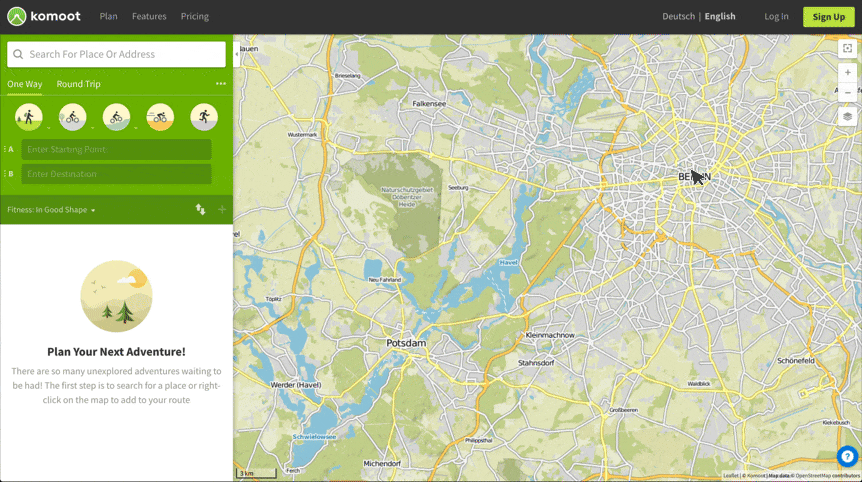 Zoeken naar je start- en eindpuntZoek op een plaatsnaam of adres om het als start- of eindpunt toe te voegen. Als je dit doet door op het donkergroene start-/eindpunt veld aan de linkerkant te klikken, wordt je geselecteerde locatie automatisch opgeslagen als start- of eindpunt.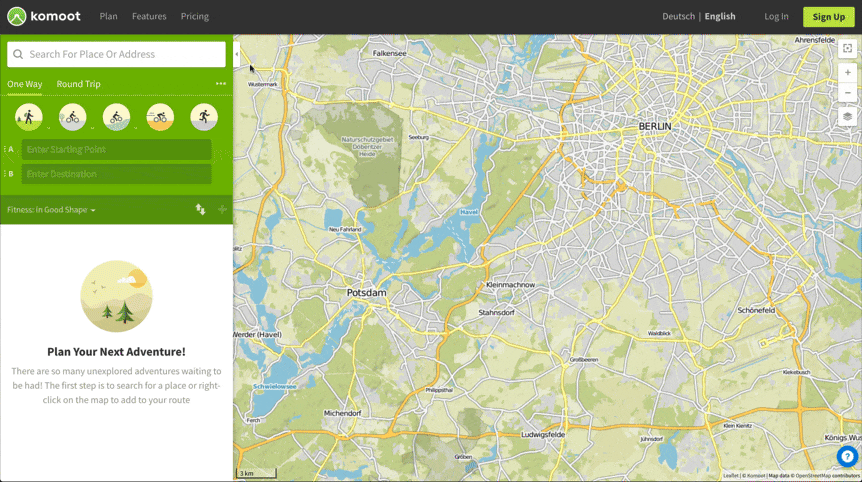 Waypoints toevoegenWaypoints toevoegen via de kaartKlik ergens op de kaart om nog een waypoint toe te voegen. Als je klikt op "Aan route toevoegen" zal de routeplanner automatisch het nieuwe waypoint toevoegen en op de optimale plek in je Tour plaatsen.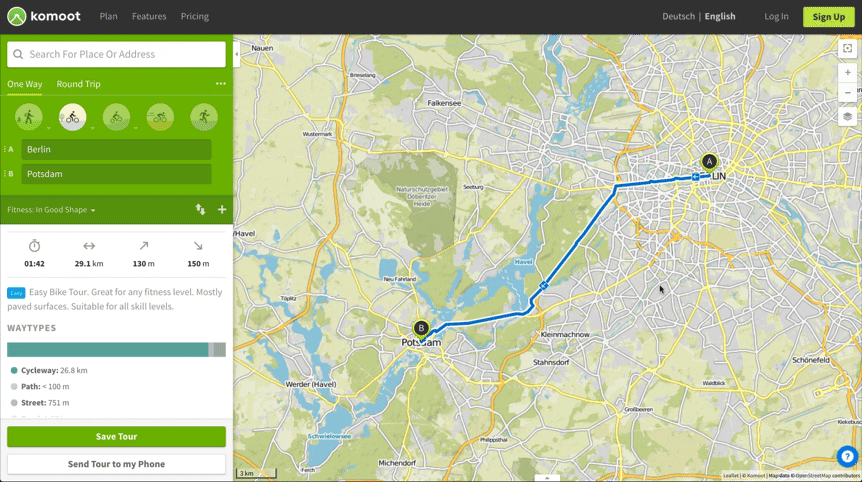 Daarnaast kun je elk point of interest (aangegeven door het  icoon) of Highlight (aangegeven door het  icoon) selecteren en als waypoint toevoegen aan je Tour.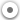 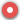 Extra waypoints zoekenBij het zoeken op plaatsnaam of adres verschijnt je geselecteerde punt op de kaart met de optie om bepaalde acties uit te voeren, zoals het toevoegen van het punt aan je Tour. Klik op "Aan route toevoegen" om de plaats of het adres als waypoint aan je Tour toe te voegen.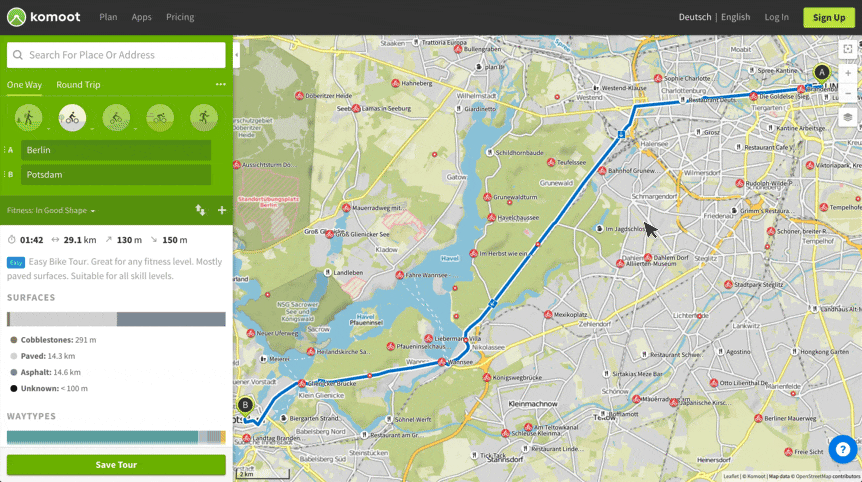 Handmatig waypoints toevoegenKlik op + om nieuwe waypoints toe te voegen. Hiermee maak je een nieuw waypoint aan vlak voor het eindpunt van je Tour, waarbij je het invoerveld kan gebruiken om een adres in te voeren.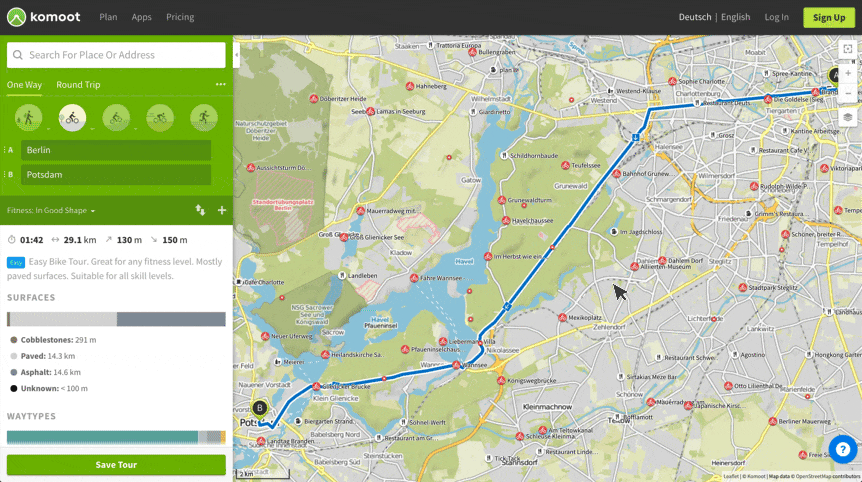 Het wijzigen van je Tour met drag & dropVersleep de lijn van je Tour om de route aan te passenJe kan de lijn van je route overal heen slepen om de route aan te passen en een nieuw waypoint aan te maken.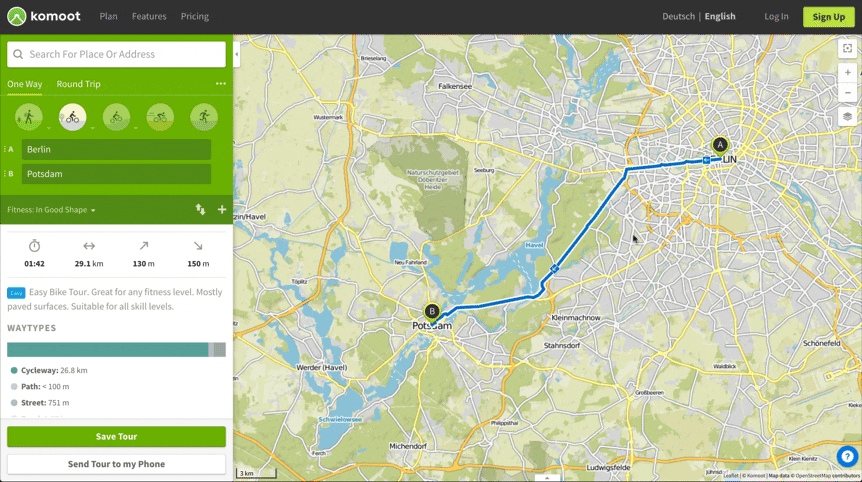 Het verplaatsen van waypointsVerplaats bestaande waypoints door ze te verslepen. Hun volgorde blijft hetzelfde.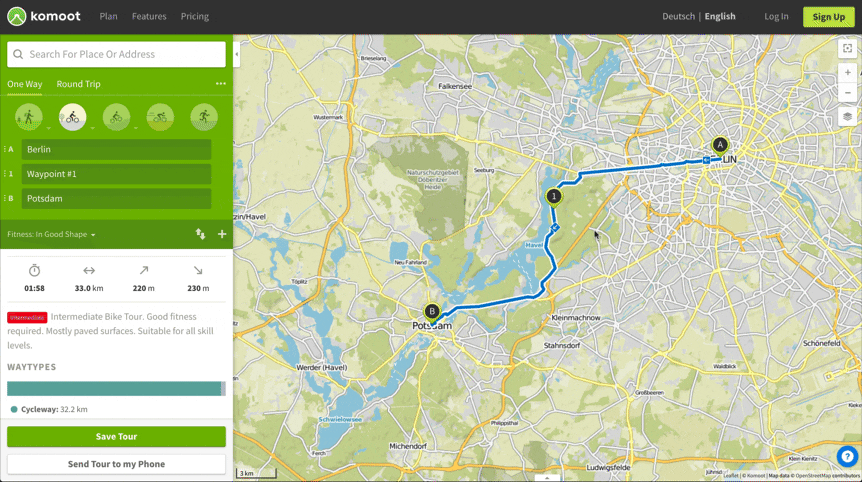 Volgorde van waypoints aanpassenJe kan de volgorde van je waypoints altijd aanpassen door ze in het menu aan de linkerkant naar boven of beneden te verslepen. Het is mogelijk dat alle waypoints weergegeven moeten worden voordat je de volgorde kan aanpassen.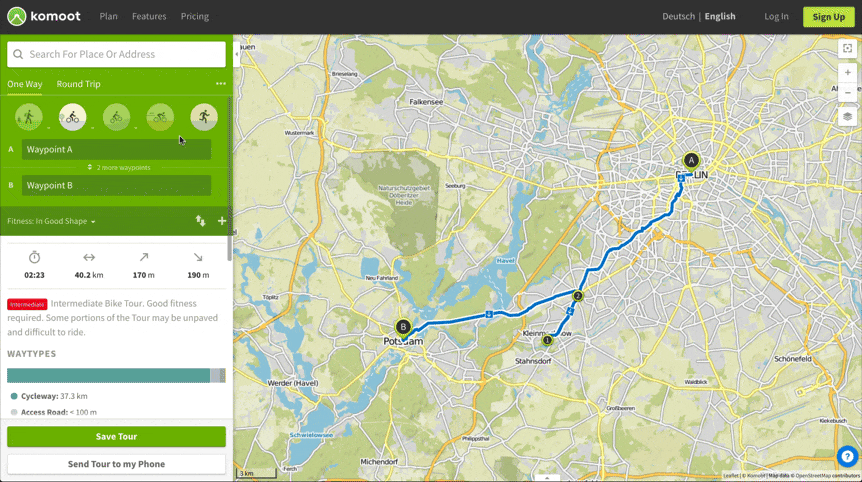 Keer de richting van je Tour om door op de  knop te drukken.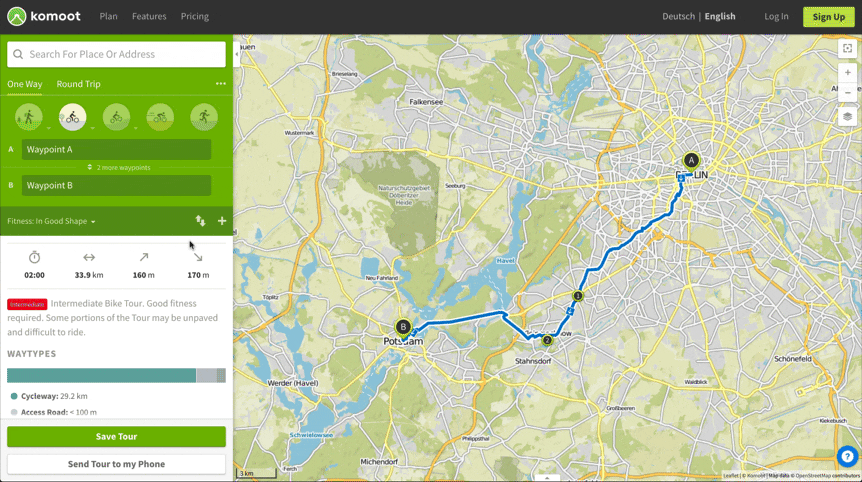 Wijzigingen ongedaan makenAls je per ongeluk een waypoint verwijderd hebt of als je de laatste wijzigingen ongedaan wilt maken, klik dan op de terugknop in je browser.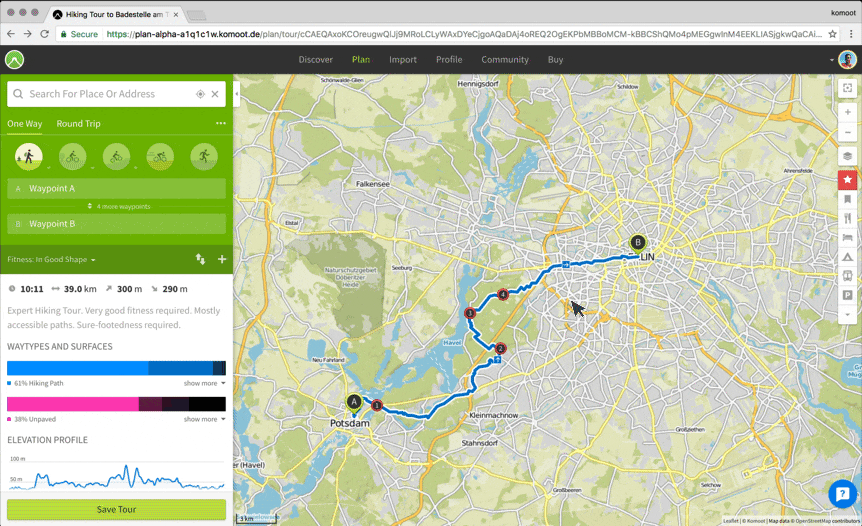 Routes plannen voor e-bikesOf je nu een elektrische racefiets, toerfiets, of mtb hebt, e-bikeritten zijn net wat anders dan normale ritten: je gaat iets sneller (vooral heuvel op) en de moeilijkheidsgraad is dus wellicht ook anders. Daarom kun je in komoot deze info optimaliseren voor e-bikes — met slechts één druk op de knop. Zodra de e-bikemodus is ingesteld, houdt de moeilijkheidsgraad en de verwachte tijdsduur rekening met de snelheid van je e-bike.LegendaToon treinstations, restaurants en andere interessante plekken op je routeGebruik het menu voor categorieën in de zoekfunctie om plekken die zijn aanbevolen door andere gebruikers (Highlights) of andere points of interest te tonen of te verbergen. Je kan meerdere categorieën tegelijkertijd tonen.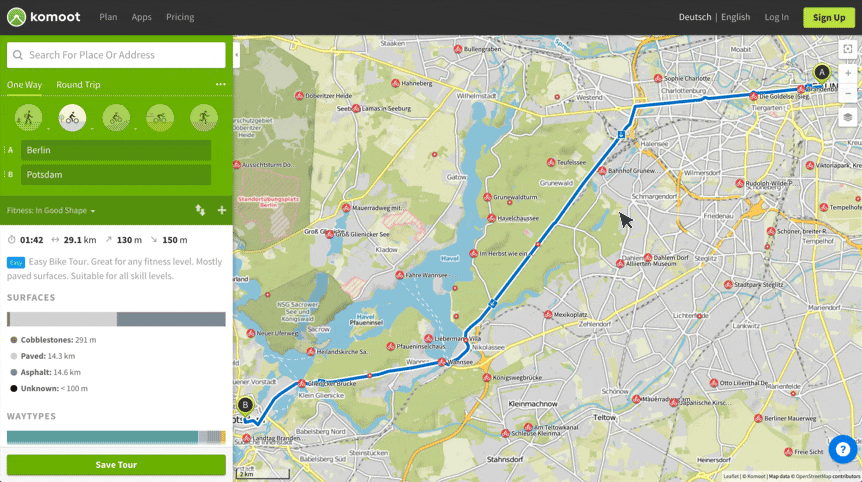 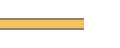 SnelwegSnelwegen, autowegen en snelweg-achtige wegen die voorbehouden zijn aan snel en gemotoriseerd verkeer.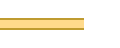 HoofdwegAutowegen of provinciale wegen.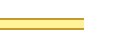 Provinciale wegenLokale wegen die kleinere plaatsen met elkaar verbinden.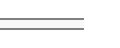 WegLokale wegen en straten in woonwijken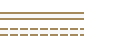 Veld- of boswegLand- en bosbouw wegen die in het algemeen niet geschikt zijn voor motorvoertuigen. Een ononderbroken lijn geeft een weg aan die waarschijnlijk verhard is of een aangestampte ondergrond heeft. Een stippellijn geeft een weg aan die waarschijnlijk uit lossere ondergrond, zoals grind, bestaat.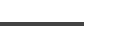 PadPaden en wandelpaden.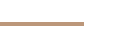 RuiterpadenRuiterpaden. In het Verenigd Koninkrijk vaak ook geschikt om te wandelen, gravelbiken en mountainbiken.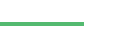 FietspadFietspaden en -stroken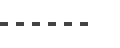 BergwandelpadBergwandelpaden vereisen tredzekerheid en stevige schoenen (Swiss Alpine Club Hiking Scale 2 & 3).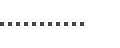 Alpien wandelpadOp alpiene wandelpaden is het mogelijk dat je gedeeltes moet klimmen. Tredzekerheid, stevige schoenen en alpiene ervaring zijn vereist. (Swiss Alpine Club Hiking Scale 4 - 6).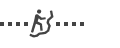 Via ferrataUitgezette klimroute waarvoor je mogelijk een via ferrata-uitrusting nodig hebt.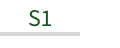 Single Trail ScaleSchaal voor technische moeilijkheidsgraden voor mountainbiken, gebaseerd op de Single Trail Scale (STS).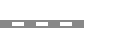 Spoorlijn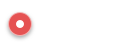 Highlights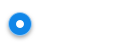 Opgeslagen plaatsen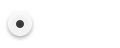 Bezienswaardigheden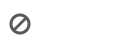 Privéweg of pad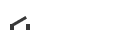 Slagboom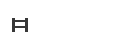 Toegangshek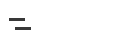 Fietsbarrière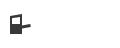 Tolhuisje of grenspostLegenda sport-specifieke kaartenSport-specifieke kaarten zijn alleen beschikbaar voor Premium-leden. Ze stellen je in staat om de meest relevante kaart voor jouw sport te kiezen. Het is mogelijk om te kiezen tussen kaarten voor wandelen, wielrennen of mountainbiken, waarbij elke kaart de paden en wegen toont die je wilt gebruiken voor jouw sport, of dat nou singletracks voor je mountainbike, fietspaden voor je racefiets, of wandelpaden zijn. Zo kun je de verschillende wegen herkennen:Wandelkaart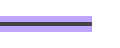 Nationale wandelroutesAlle officiële lange-afstand-wandelpaden.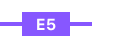 WegmarkeringenWegmarkeringen tonen de naam van de lange-afstand-wandelpaden.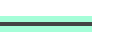 Regionale wandelroutesOfficiële interregionale wandelpaden.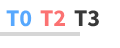 Moeilijkheidsgraden van wandelpadenGebaseerd op de Swiss Alpine Club Hiking Scale.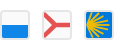 MarkeringenBewegwijzering langs een route.Fietskaart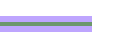 Nationale fietspadenAlle officiële lange-afstand-fietsroutes.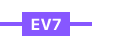 WegmarkeringenWegmarkeringen tonen de naam van de lange-afstand-fietsroutes.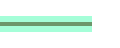 Regionale fietspadenOfficiële regionale fietsroutes.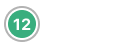 Fietsknooppunten netwerkVoornamelijk gebruikt in Nederland en België. Geeft aan waar meerdere fietsroutes elkaar kruisen.MountainbikekaartOfficiële mountainbikeroutesOfficiële mtb-routes, aangewezen en onderhouden speciaal voor het mountainbiken.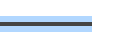 Makkelijke paden (S0,S1)Paden en singletracks met losse stenen, die gedeeltelijk smal zijn, maar relatief makkelijk begaanbaar. Geen speciale ervaring/vaardigheden vereist.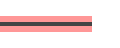 Gemiddelde paden (S2)Paden en singletracks met lossere ondergrond en veel grote boomwortels en stenen. Veel smalle bochten en een steile hellingsgraad op sommige plaatsen.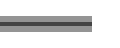 Moeilijke paden (S3,S4,S5)Zeer steile paden met haarspeldbochten en lastige passages. Gevorderde rem- en rijvaardigheid en balans vereist.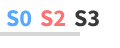 Single Trail ScaleSchaal voor technische moeilijkheidsgraden voor mountainbiken gebaseerd op de Singletrail Scale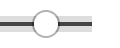 IMBA 0Verharde ondergrond zonder natuurlijke obstakels en makkelijk te rijden.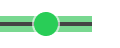 IMBA 1Stevige en stabiele ondergrond, mogelijk met vermijdbare natuurlijke obstakels en lichte hellingen.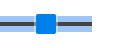 IMBA 2Voornamelijk stabiele ondergrond met enige variatie. De trails kunnen verschillende onvermijdbare obstakels bevatten, inclusief bruggen van 600 mm of breder.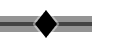 IMBA 3De trails kunnen bestaan uit gevarieerde en onvoorspelbare ondergrond, onvermijdbare bruggen en obstakels, en smalle paden. Gevorderde rijvaardigheid vereist.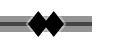 IMBA 4De trails bestaan uit gevarieerde en onvoorspelbare ondergrond, onvermijdbare bruggen en obstakels, en smalle paden. Gevorderde rijvaardigheid vereist.Singletracks voor mountainbikeroutes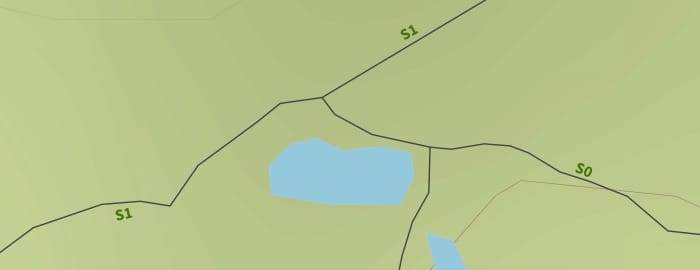 Singletracks worden op de kaart weergegeven met een groen label. Het label refereert aan de moeilijkheidsgraad van de singletrack, uiteenlopend van S0 voor makkelijk, tot S5 voor moeilijk. Dit is in overeenstemming met de Singletrail Scale. Als je het wegtype waar je op gaat mountainbiken wilt zien, kun je de blauwe lijn verbergen door op M te klikken.Routes plannen op officiële fietsroutesMet de knop (onder de zoom-knoppen) kun je kiezen tussen verschillende lagen op de kaart. Naast satellietbeelden, kun je ook "OpenCycle Map" selecteren, waarmee je een overzicht van nationale fietsnetwerken krijgt dat helpt bij het plannen van je route. Tip: als je bestaande route de kaart bedekt, kan je deze verbergen door op de M knop te klikken.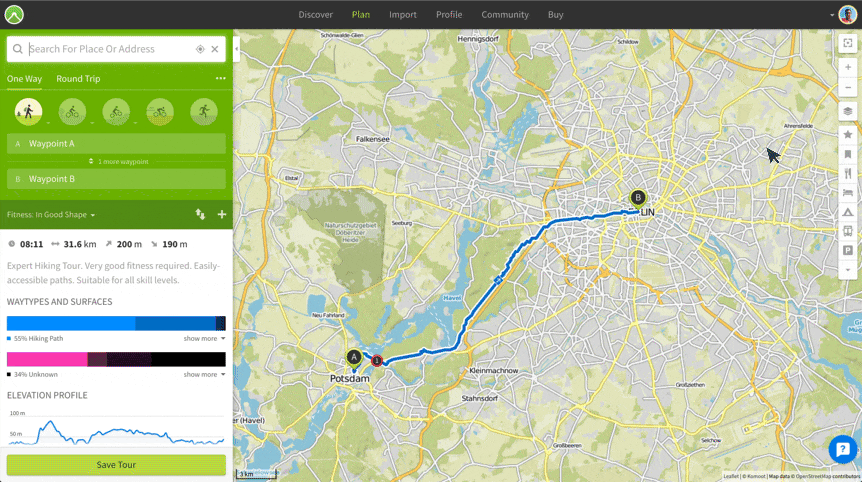 Tour-profielSteile beklimmingen vermijdenIdentificeer steile segmentenControleer het profiel van je Tour om veranderingen in hoogte te zien voor je gehele route, waarbij de lijn groen blijft als je route vlak is en rood wordt als een segment erg steil is. Zoom voor meer details in op specifieke segmenten door op het getoonde Tour-profiel te klikken.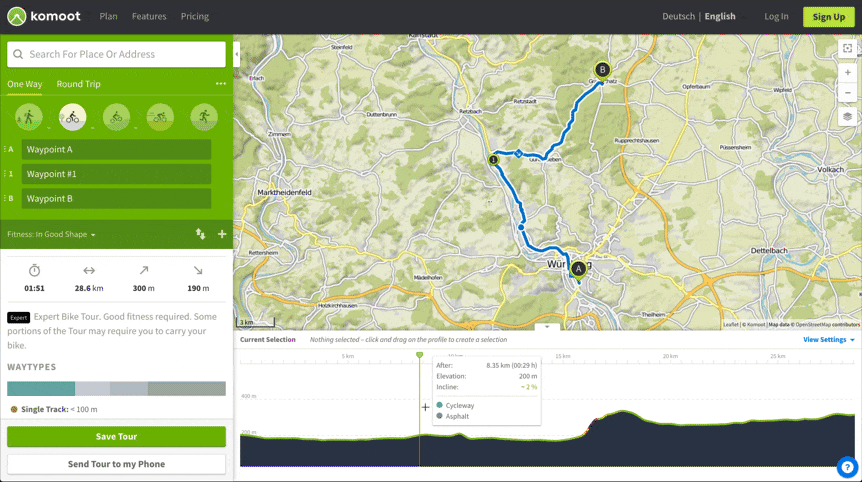 Het aanpassen van je TourJe kan je route eenvoudig aanpassen door deze te verslepen naar een beter pad of door waypoints bij de problematische plekken vandaan toe te voegen.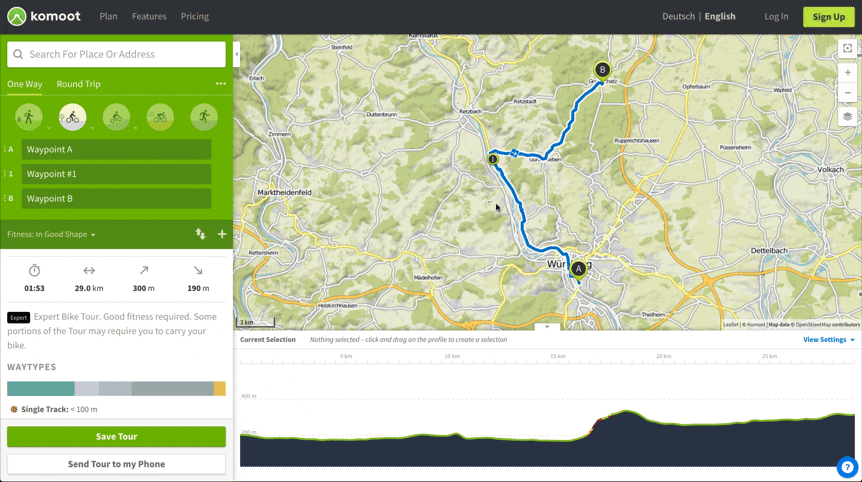 Het optimaliseren van wegen en ondergrondBekijk de specificaties van de wegen en ondergrond voor je hele Tour, door het filter voor wegtypes en ondergrond in de weergave-instellingen te gebruiken.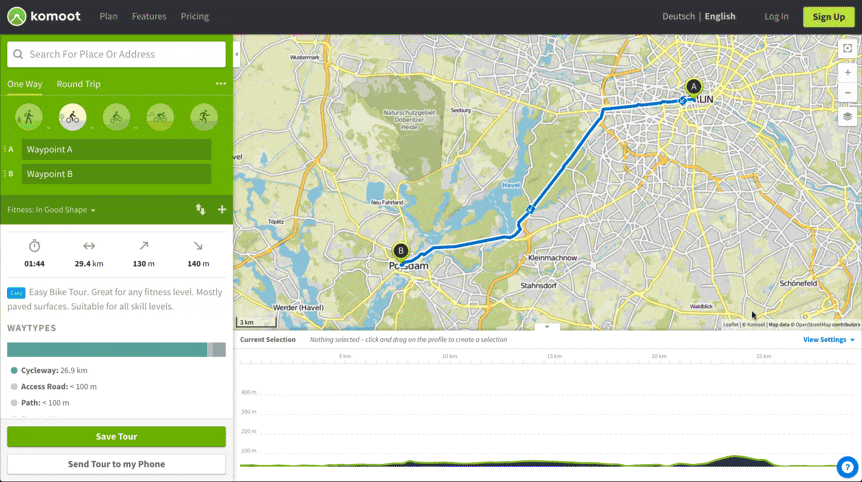 Tips voor de pro'sHet plannen van segmenten/routes op onbekend terreinSegmenten op onbekend terrein kunnen nuttig zijn als een weg of pad niet in de komoot-database zit. Op deze manier kun je een route buiten de kaart van komoot plannen, waarbij je het netwerk van bij komoot bekende wegen of paden negeert.Als je een route op onbekend terrein plant, zullen je navigatie-instructies niet zo accuraat zijn als op routes die gepland zijn op bij komoot bekende wegen en paden. Komoot kan niet garanderen dat je route begaanbaar is.Het toevoegen van waypoints op onbekend terreinOm een waypoint op onbekend terrein toe te voegen, volstaat het om op de kaart te klikken om de locatie van het waypoint te selecteren en om "Wegen volgen" uit te schakelen. Komoot plot dan een rechte lijn naar dit waypoint, in plaats van je langs het netwerk van bij komoot bekende wegen en paden te routeren.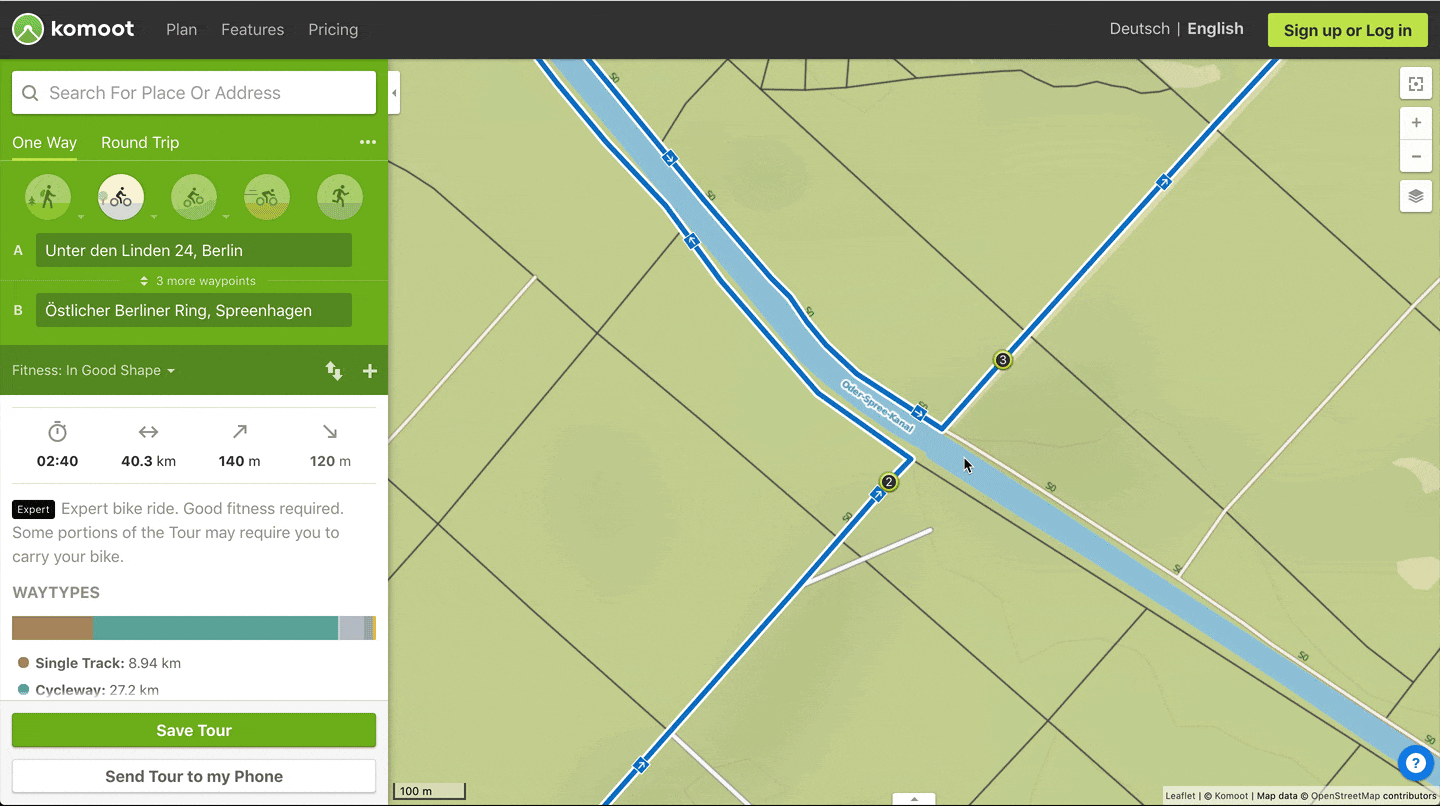 Van onbekend terrein naar bestaande waypointsKlik op een waypoint en schakel "Wegen volgen" uit, om je route van een bestaand waypoint naar een segment op onbekend terrein te herleiden. De segmenten van je route die van en naar dit waypoint leiden zullen dan het netwerk van bij komoot bekende wegen en paden negeren.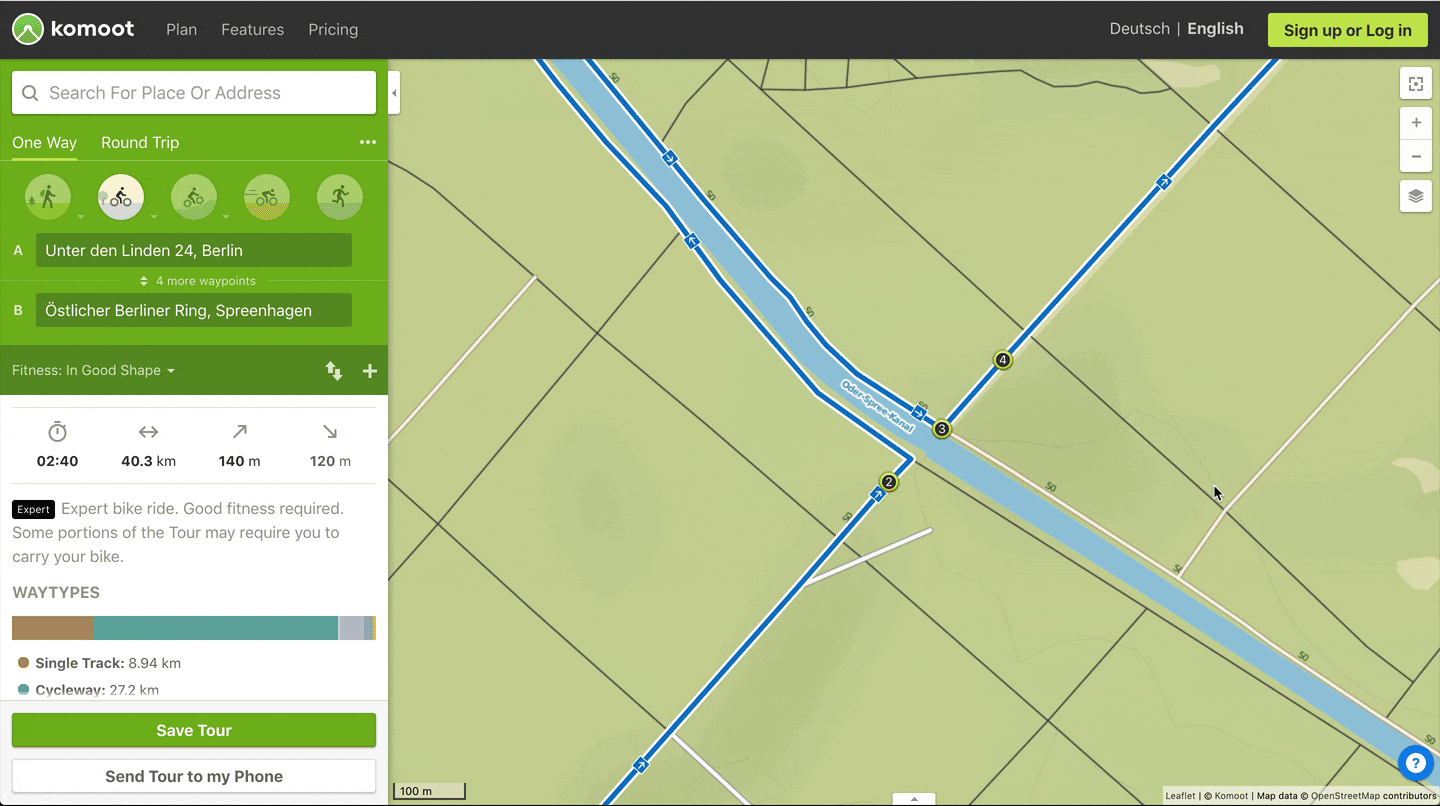 Het plannen van segmenten op onbekend terreinOm een op zich zelf staand segment van je route te converteren in een segment op onbekend terrein, hoef je alleen maar op dit segment te klikken en "Wegen volgen" in het dialoogvenster uit te schakelen. Het geplande segment wordt dan geconverteerd in een segment op onbekend terrein en zal het netwerk van bij komoot bekende wegen en paden negeren.m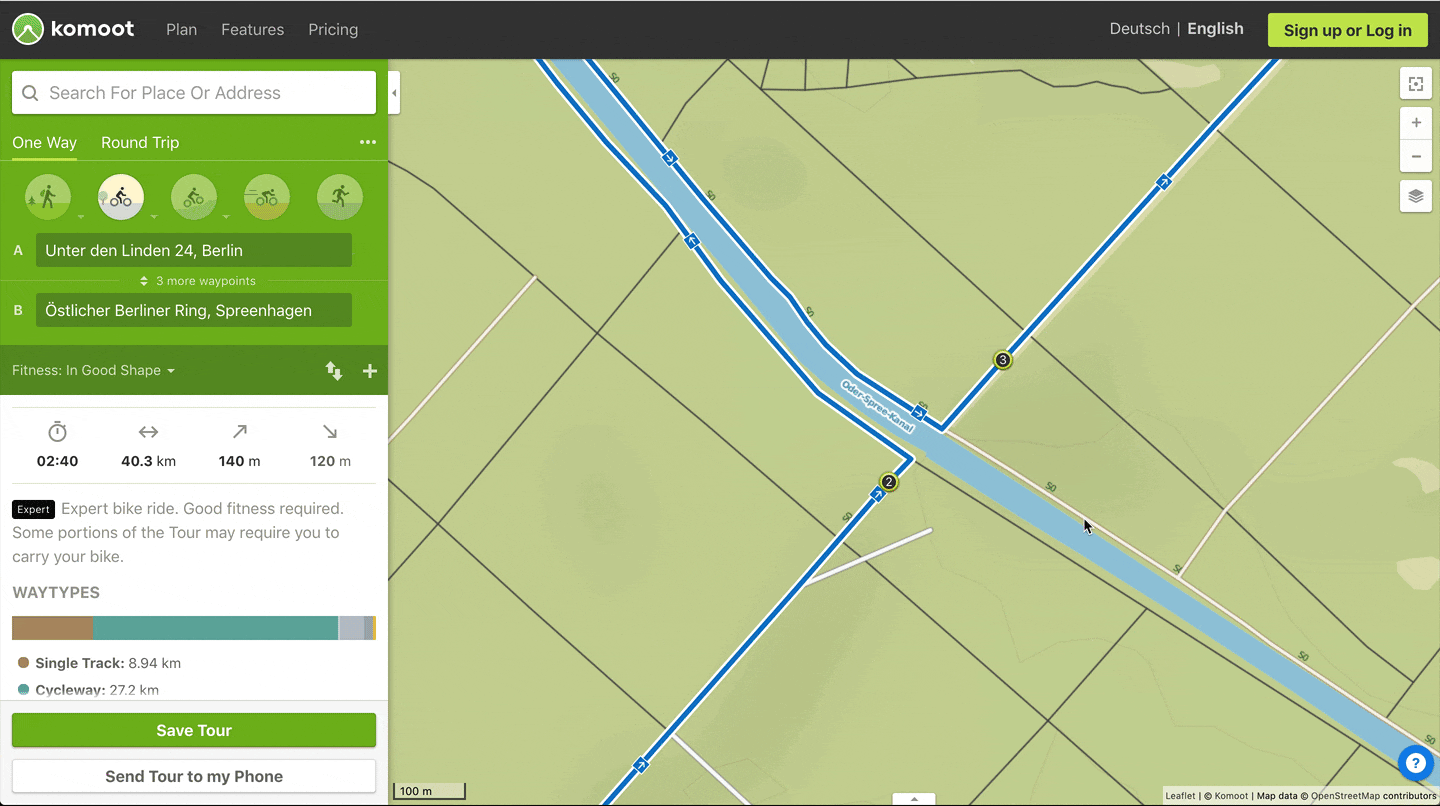 SneltoetsenCKaart centrerenDruk op "C" om de kaart te centrerenHZijbalk verbergenDruk op "H" om de zijbalk te verbergen of te tonen.PProfiel verbergenDruk op "P" om het profiel te verbergen of te tonen.pTour-lijn verbergenHoud "M" ingedrukt om je Tour-lijn te verbergen.escDialoogvenster sluitenDruk op "esc" om een dialoogvenster of pop-up te sluiten.alt+KlikWaypoint toevoegenHoud "alt" ingedrukt en klik op de kaart om een nieuw waypoint toe te voegen.